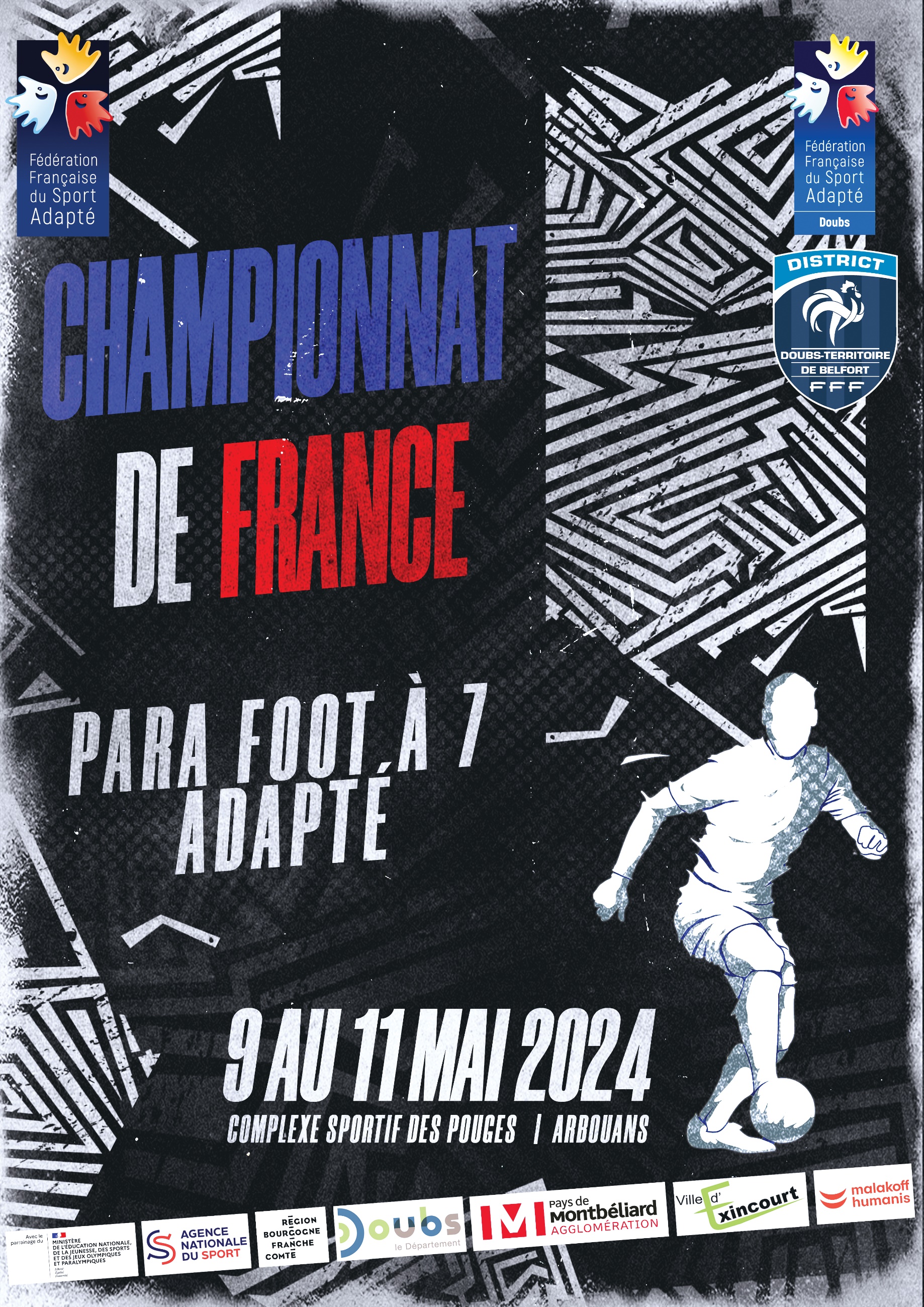 SommaireMots d’accueil – 3 à 5  	Bienvenue dans le Pays de Montbéliard – 6 	Venir à Arbouans – 7Comité d’organisation local – 8Programme prévisionnel – 9 	Informations générales – 10 à 11	Précisions techniques - 12 à 14   	Fiche association – 15 	Fiches engagement – 16 à 17	Demandes de dérogation – 18 à 19	Fiche récapitulative -20	Plan d’accès - 21	Liste des hébergements – 22 	Mots d’accueil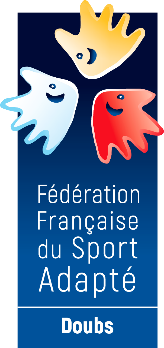 Le Comité Départemental Sport Adapté du Doubs vous souhaite la bienvenue au Championnat de France de Para Football à 7 Adapté sur le site des Pouges à ARBOUANS, terre de football.Je tiens à remercier la FFSA et son équipe technique pour leur confiance à l’occasion de cet évènement. C’est un honneur pour notre association et nous mettrons tout en œuvre pour que cette manifestation soit une réussite. Merci également aux salariés, au Comité d’Organisation Local (COL) et aux bénévoles qui se sont investis dans ce beau projet.Je remercie également pour leur soutien et implication : le Pays de Montbéliard Agglomération (PMA), la ville de MONTBELIARD, la commune d’ARBOUANS, le District de Football Doubs Territoire de Belfort, la commission des arbitres…Pour finir bienvenue à vous, compétiteurs, dirigeants, encadrants, éducateurs, responsables de structures, parents… Il existe bien des méthodes et chemins pour atteindre son objectif mais la meilleure est celle qui consiste à ne rien lâcher, alors donnez de vous-même avec sportivité, respect et bonne humeur.Que ce week-end soit la fête du football et de l’amitié ! 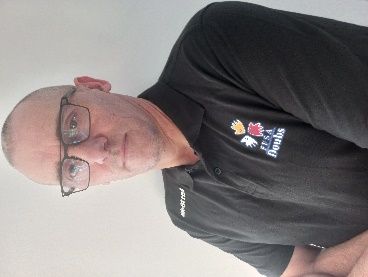 Franck BRENEYPrésident du COLJe ressens aujourd’hui un immense honneur que de voir la finale nationale de football adapté à 7 se dérouler sur le territoire du District que je préside, et qui plus est sur les terrains qui jouxtent le siège social de notre association.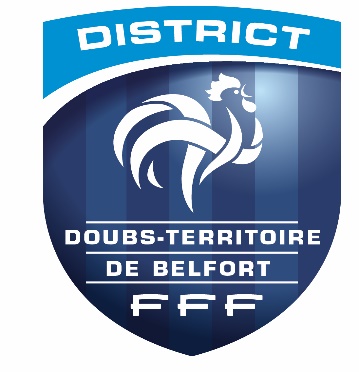 Oui, c’est un honneur, car la réception de cette finale vient concrétiser le travail réalisé depuis plusieurs années avec nos amis du Sport Adapté et en particulier une relation particulière avec Emilie Duchanois. Notre District a fait le choix de soutenir la différence, et de proposer des supports d’activités aux sportifs déficients mentaux. Nous avons d’ailleurs pour cela formé spécifiquement un de nos techniciens, en la personne de Marc TISSERAND, qui réalise un travail conséquent dans ce domaine.Cette finale Nationale, loin d’être une mise en avant de notre District, est en priorité une mise en lumière du Sport Adapté, qui je l’espère bénéficiera des retombées nécessaires à son développement. La demande est là, elle est grandissante chaque saison, et nous le constatons à travers les différentes actions et activités mises en place avec plusieurs Clubs de notre District.C’est aussi l’universalité du sport en général, et de notre bien aimé football qui s’affiche au travers de cette grande finale nationale, à laquelle participeront 40 équipes et près de 600 joueurs venant de toute la France !Nous saurons être à la hauteur de nos ambitions en matière de football adapté, en travaillant main dans la main avec tous les bénévoles et salariés du Sport Adapté. Une énorme machine va se mettre en route pour que cette finale soit une véritable réussite, et elle le sera ! Gageons-le ! Et j’espère pouvoir annoncer prochainement une très grande nouvelle pour la tenue des dernières rencontres de la finale, mais l’effet de surprise est de mise.Merci à vous toutes et tous qui vous battez au jour le jour pour permettre aux joueurs déficients mentaux de pratiquer leur sport favori !Merci à la FF de Sport Adapté pour la confiance qu’elle accorde à notre District !C’est avec grand plaisir que je vous rencontrerai sur les terrains des Pouges à Arbouans !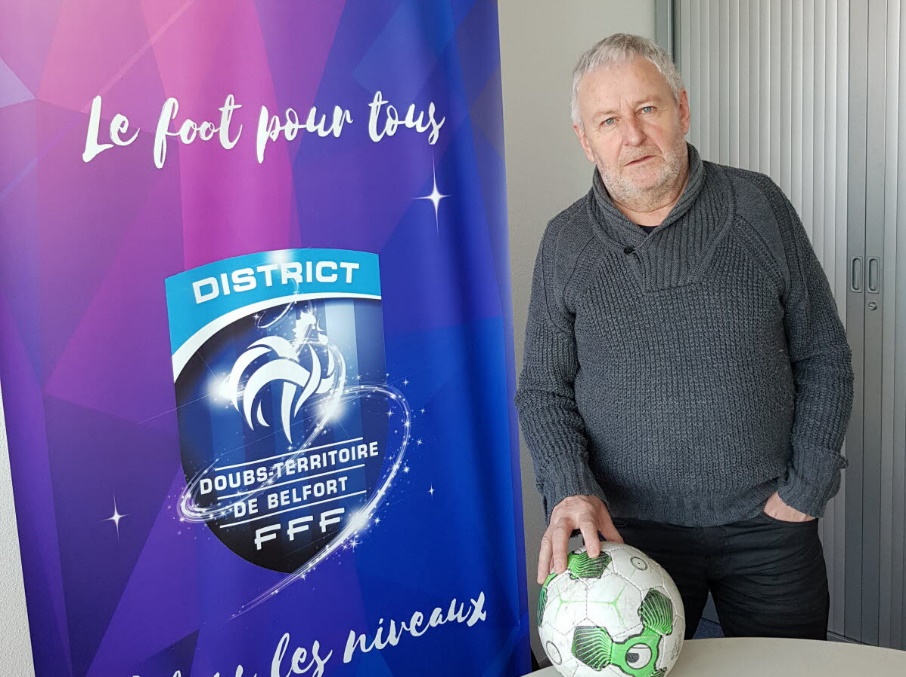 Daniel ROLETPrésident du District DTBC’est avec un grand plaisir que Pays de Montbéliard Agglomération soutient le championnat de France para football à 7. Assurément une terre de football, l’agglomération est soucieuse de contribuer au rayonnement de cette discipline dans ses aspects parfois moins connus du grand public : le foot féminin en est un exemple, avec l’accueil de grands matchs à venir ou encore le foot adapté comme ce championnat qui se tiendra du 9 au 11 mai 2024.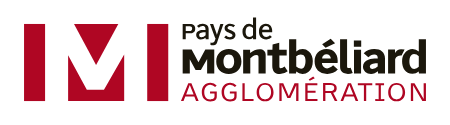 Il met également en exergue notre équipement communautaire qu’est l’Espace sportif des Pouges, véritable atout pour l’attractivité sportive de notre territoire. C’est donc tout naturellement que l’Agglomération apporte son soutien à cette manifestation. L’organisation d’événements sportifs inclusifs est en effet un des axes de la politique sportive de notre Agglomération.Je tiens à remercier les équipes qui œuvrent à l’organisation de cette manifestation.Excellente compétition à tous !            					Charles DEMOUGE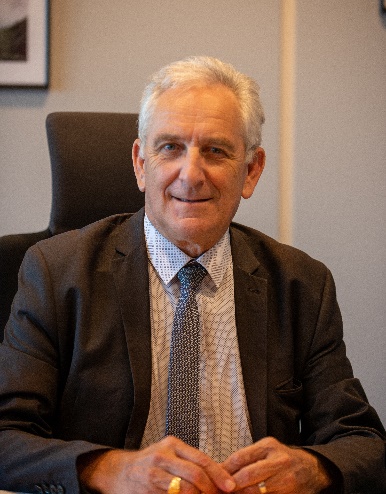 					Président de Pays de Montbéliard Agglomération  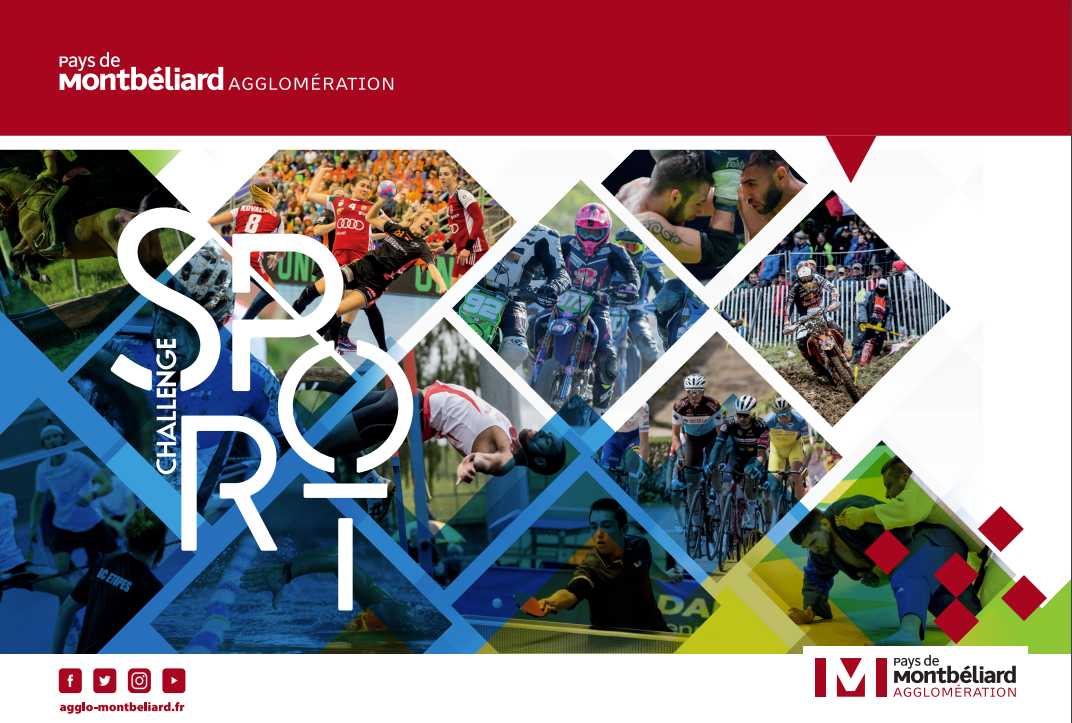 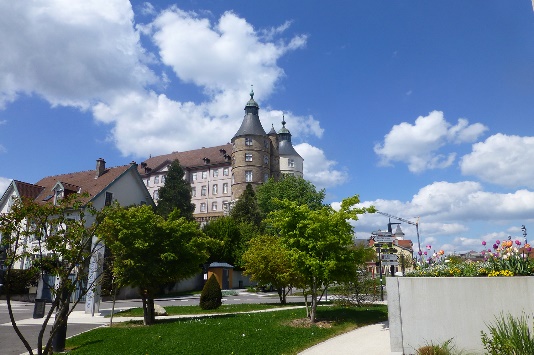 Bienvenue dans le Pays de MontbéliardLe championnat de France para football à 7 adapté 2024 aura lieu sur le site sportif des Pouges à ARBOUANS (25), dans le pays de Montbéliard. Spécialités locales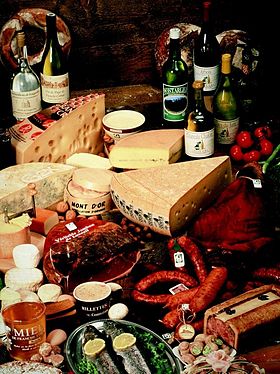 Terre de savoir-vivre ancestral, la Bourgogne-Franche-Comté recèle bien des spécialités de terroir et de gastronomie. Les vins du Jura, les salaisons du Haut-Doubs, les fromages d’AOC savoureux et bien évidemment son fameux comté ainsi que sa traditionnelle saucisse de Montbéliard.Un peu d’histoirePilier du pôle d’attractivité économique Nord Franche Comté, le Pays de Montbéliard est un territoire riche d’histoire, de nature, de loisir et plus particulièrement de Sport. Il était le lieu de résidence des ducs de Wurtemberg pendant plus de 400 ans d’où la création du Château de Montbéliard. Plus récemment, l’agglomération devient le berceau de l’automobile avec Peugeot, la fameuse marque du Lion (emblème de la région). Au-delà de l’aspect historique, la collectivité est également une terre de nature avec son panorama hétéroclite (lacs, forets, montages…)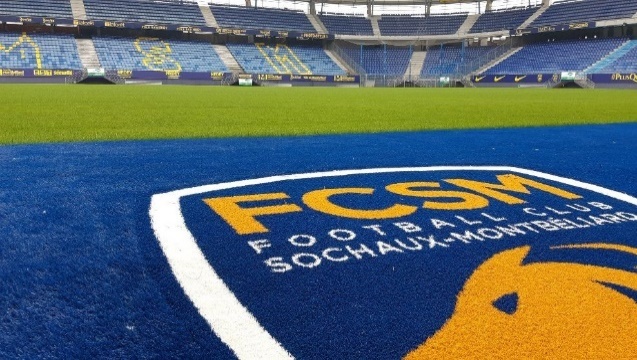 La place du sportL’Agglomération du Pays de Montbéliard est bien évidemment une terre de sport. C’est ici que résident plusieurs équipes sportives nationales et notamment la plus connues, le Football Club Sochaux Montbéliard (FCSM), le plus ancien club professionnel de France. Elle s’inscrit également dans une démarche d’inclusion et de pratique en mixité avec le programme départemental « Partageons Nos Sports ».Venir à Arbouans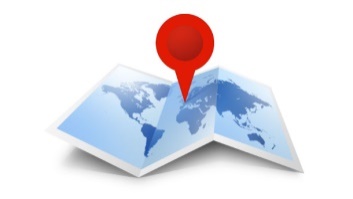 Arbouans – Domaine Sportif des Pouges10 Rue des Combes25400 ARBOUANSEn voitureArrivée à Montbéliard par A36Sortie 7 (depuis Sud) ou sortie 7 (depuis Nord)En train/TGVDescendre à la gare de Montbéliard, Place du Général de Gaulle 25200 MONTBELIARDÀ 10 minutes en voiture de l’évènementOùDescendre à la gare Belfort-Montbéliard TGV, Avenue de la Gare TGV, 90400 MEROUX-MOVALÀ 20 minutes en voiture de l’évènementComité d’organisation localPrésident du COLMonsieur Franck BRENEYMembre du bureau du Comité départemental Sport Adapté du Doubs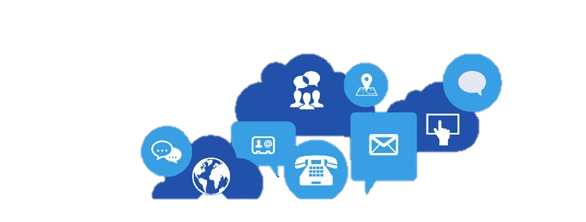 COL France para football à 7 adapté 2024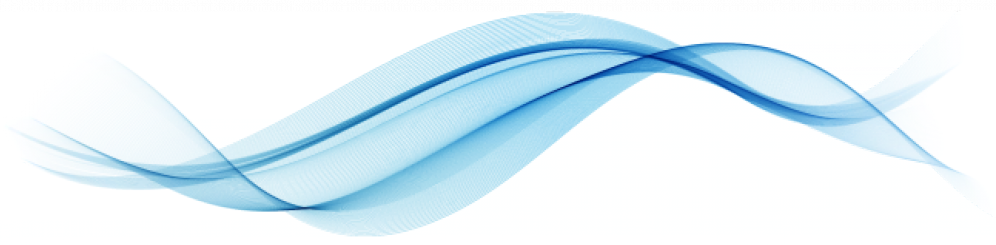 Comité départemental Sport Adapté du DoubsJeremy LEFAIVRECentre d’Affaire des Fabriques,10 rue Pablo Picasso, 25000 Besançon06 45 62 82 62 / jeremy.lefaivre@sportadapte.frProgramme prévisionnelL’ensemble de l’organisation sportive prendra place au Domaine Sportif des Pouges, 10 rue des Combes, 25400 ARBOUANSJeudi 9 mai 202413h00 - 16h30				Accueil des délégations17h00 – 17h30-45			Cérémonie d’ouverture18h00 – 19h00				Réunions technique et des arbitres salle technique19h00 - 20h00 				Début de compétition18h00 – 20h00				Repas RESTAURANT UNIVERSITAIREVendredi 10 mai 2024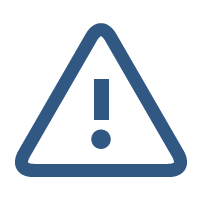 8h00 - 8h30				Échauffement et réunion des arbitres8h30 - 11h30 				Compétition11h30 - 13h30 				Repas RESTAURANT UNIVERSITAIRE13h30 - 19h00 				Compétition18h00 – 20h00				Repas RESTAURANT UNIVERSITAIRESamedi 11 mai 20248h00 					Échauffement et réunion des arbitres8h30 - 11h30 				Compétition11h30 - 13h30 				Repas RESTAURANT UNIVERSITAIRE14h00 – 18h30				Phase finale			20h 		Repas de Gala, remise des récompenses et cérémonie de clôture Salle AUGEInformations générales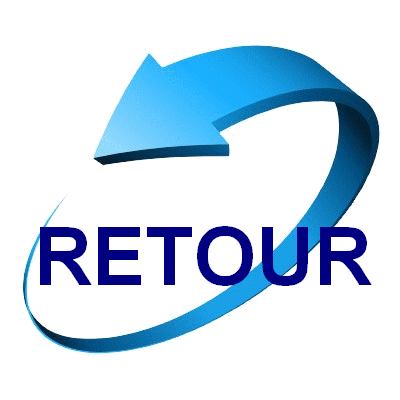 Retour des inscriptions au plus tard le jeudi 4 avril 2024.Accueil des délégationsL’accueil se fera le :Jeudi 9 mai 2024 de 13h00 à 16h30Domaine Sportif des Pouges10 rue des Combes, 25400 ARBOUANSToutes les délégations devront se présenter durant cette tranche horaire. À cette occasion, il sera remis à l’ensemble des équipes des documents relatifs aux épreuves, à la restauration, et les cadeaux de bienvenue.Une vérification sera faite à partir des listes d’inscriptions.Les sportifs ayant une contre-indication médicale présente sur leur licence devront présenter un certificat médical FFSA d’absence de contre-indication de la pratique du Para Football à 7 adapté en compétition.Le jour de l’arrivée des délégations, les sportifs et les accompagnateurs s’engagent à se conformer au règlement sportif FFSA et au programme de la manifestation tels que précisés dans le dossier d’accueil fourni par le comité d’organisation local. Ils s’engagent également à respecter l’engagement dans la classe dans laquelle ils se sont qualifiés.RestaurationIl est fortement conseillé d’aller manger dès la fin des épreuves de vos sportifs pour éviter l’attente.Les repas seront servis de 18h00 à 21h00 pour le repas du vendredi et samedi soir et de 11h30 à 13h30 pour le repas du vendredi et samedi midi.Ils auront lieu au :Resto’U Porte du Jura4 Place Tharradin, 25200 MONTBELIARDLa soirée de gala du samedi soir aura lieu :Samedi 11 mai 2024 à 20h00Salle AUGERue de l'Usine, 25400 ExincourtLes paniers repas du dimanche midi seront distribués :Dimanche 12 mai 2024 de 10h30 à 12h30Domaine Sportif des Pouges10 rue des Combes, 25400 ARBOUANSHébergementsChaque délégation est responsable de sa réservation d’hébergements. Une liste d’hôtels est fournie en annexe de ce dossier afin que les associations les contactent elles-mêmes pour réservation.Équipe médicaleUne équipe médicale sera présente sur le lieu de la compétition.Afin de permettre une intervention efficace de l’équipe médicale, les accompagnateurs devront être en possession des ordonnances des traitements en cours des sportifs.TransportLes organisateurs n’assureront aucun transport. Merci à vous d’anticiper votre venue.Précisions techniquesLa réglementation FFSA et les modalités de qualification au championnat de France seront appliquées. Le règlement para football à 7 adapté FFSA est disponible sur le site internet fédéral : http://www.sportadapte.fr dans la rubrique « Pratiquer – Formes de pratique – La compétition en Sport Adapté » et sur l’espace membres.En cas de contestation, une commission d’appel sera présente. Elle sera composée des personnes suivantes :Le représentant du président de la FFSA sur le championnatUn membre de la CSN para football à 7 adaptéModalités d’inscriptionLe championnat de France para football à 7 adapté relève du règlement para football à 7 adapté FFSA.Peuvent participer au championnat de France para football à 7 adapté FFSA, les sportifs ayant une licence compétitive FFSA pour la saison sportive 2023-2024 avec mention de leur classe.Tout sportif ne présentant pas sa licence, comme le stipule la réglementation, se verra refuser l’accès à la compétition. Un contrôle des licences de la saison en cours aura été fait sur internet, mais les sportifs doivent être en mesure de présenter leur licence à l’accueil.Au moins un responsable de l’association doit être en possession d’une licence Dirigeant ou Bénévole FFSA. Son numéro est à renseigner sur la fiche association et sur les fiches d’engagement.Sans licence FFSA, aucune réclamation ne sera autorisée. De plus, seules les personnes licenciées FFSA pourront accéder aux zones techniques.Pour la participation au championnat de France, la fiche d’inscription par équipe doit être validée par le président du comité départemental puis le président de la ligue régionale Sport Adapté de votre territoire.Elle devra également spécifier le nom, la qualité et les coordonnées du technicien certifiant les engagements et comporter les indications suivantes :Date et résultats du championnat qualificatifJustificatif de participation à une rencontre qualificativeLes résultats officiels de la compétition qualificative sur laquelle les sportifs se sont qualifiés doivent être joints au dossier d’inscription.Le cas échéant, une demande de dérogation peut être faite (voir page 16-17)Le référent championnat de France de la CSN para football à 7 adapté FFSA en charge de la partie informatique – Stéphane LAVERGNE – (lavergne.st@orange.fr) – doit recevoir les résultats des championnats qualificatifs. Ces résultats doivent lui être adressés directement par mail.Le retour des dossiers devra s’effectuer au plus tard le 4 avril 2024. Au-delà de cette date le comité d’organisation local n’acceptera aucune inscription.Les sportifs ne seront officiellement inscrits qu’à réception du dossier d’inscription dûment complété et accompagné du règlement des frais d’inscription. La personne qui inscrit les sportifs à la charge de transmettre l’ensemble des modalités de participation aux personnes qui accompagnent les sportifs pendant le championnat.DésistementAucun remboursement ne sera effectué après le 4 avril 2024, sauf sur présentation d’un certificat médical justifiant de l’impossibilité pour le sportif de se rendre sur le lieu de la compétition.Réunion techniqueUne réunion d’information animée par le référent championnat de France de la CSN para football à 7 adapté– Stéphane LAVERGNE– et le Cadre technique national de la discipline – Alexandre STEUX – est programmée le :Jeudi 9 mai 2024 de 18h30 à 19h30Domaine Sportif des Pouges10 rue des Combes, 25400 ARBOUANSUn entraineur de chaque délégation devra être présent à cette réunion et signer la liste d’émargement fournie par le COL. Le fonctionnement et les horaires définitifs de compétition seront communiqués aux entraîneurs au cours de la réunion des entraineurs. En conséquence, ceux-ci s’engagent à présenter leurs sportifs à l’heure indiquée.Si vous souhaitez obtenir des réponses précises sur le plan technique autres que celles annoncées, veuillez adresser vos questions préalablement à alexandre.steux@sportadapte.fr.Équipements sportifsTenue de sport : chaussures de sport, short, 1 maillot numéroté est obligatoire (même pour le gardien).Chaque délégation devra se munir de 2 jeux de maillots de couleurs différentes pour les jours de compétitions, shorts et crampons. Le gardien de but doit porter une tenue le distinguant (numérotée) des autres Joueurs et de l’Arbitre. Ceci afin de faciliter les résultats.Les sportifs doivent jouer en crampons et avec des protèges tibias (obligatoire). Bijoux interdits. Catégories d’âgeSi le sur classement est déconseillé, il peut toutefois être envisagé pour les sportifs nés en 2006 et 2007 Un certificat médical visé par un médecin possédant la spécialité "médecine du sport" devra être présente. Le médecin devra faire figurer la mention "sur classement autorisé pour la compétition en football"L’âge à prendre en compte est celui au 1er janvier 2024.Par chèque bancaire ou postal à l’ordre du CDSA 25 - COL CF FOOTBALL 7 ADAPTECi-joint le règlement complet par chèque d’un montant de : ………………………………………………… eurosN° de chèque : …………………………………………………… de la banque : ……………………………………………………Reglement pas virement sur demande DateSignatureJoindre la fiche de résultat de l’épreuve qualificative. Pour toute demande de dérogation, remplir la fiche type page 16-17.Si la mention « avec contre-indication » apparait sur la licence, le sportif doit être en mesure de présenter un certificat médical de non contre-indication de pratique en compétition du football à 7.Joindre la fiche de résultat de l’épreuve qualificative. Pour toute demande de dérogation, remplir la fiche type page 16-17.Si la mention « avec contre-indication » apparait sur la licence, le sportif doit être en mesure de présenter un certificat médical de non contre-indication de pratique en compétition du football à 7.Nom et cnDemande de dérogation individuelleMerci d’envoyer cette fiche pour signature en double exemplaire à votre ligue régionale qui la transfèrera à la CSN de la discipline à Alexandre STEUX – alexandre.steux@sportadapte.fr.Je soussigné(e) M./Mme………………………………………………………………………………………………… représentant de l’association demande dérogation pour que M./Mme …………………………………………………………………… participe au championnat de France para football à 7 adapté pour le motif suivant :Absence de compétition qualificative régionale sur la saison en coursAbsence pour raison médicale lors de la compétition qualificative(merci de nous fournir le certificat médical daté et signé par le médecin)Autre motif………………………………………………………………………………………………………………………………Nom, qualité et coordonnées du certificateur :Avis du certificateur			 Favorable Réservé DéfavorableDemande de dérogation par équipeMerci d’envoyer cette fiche pour signature en double exemplaire à votre ligue régionale qui la transfèrera à la CSN de la discipline à Alexandre STEUX – alexandre.steux@sportadapte.fr.Je soussigné(e) M./Mme ………………………………………………………………………………………………… représentant de l’association demande dérogation pour que l’équipe …………………………………………………………………… participe au championnat de France para football à 7 adapté pour le motif suivant :Absence de compétition qualificative régionale sur la saison en coursAutre motif………………………………………………………………………………………………………………………………Nom, qualité et coordonnées du certificateur :Avis du certificateur			 Favorable Réservé DéfavorableFiche récapitulativeLes équipes ne seront officiellement inscrites qu’à la réception du dossier d’inscription dûment complété et accompagné du règlement total des frais d’inscriptions.Le responsable de la délégation doit remplir, sur les fiches, la totalité des champs demandés.Tous les dossiers devront être adressés à :Jeremy LEFAIVRE – COL France para football à 7 adapté 2024Comité Départemental Sport Adapté du Doubs, Centre d’Affaires des fabriques, 10 rue Pablo Picasso, 25000 Besançon06 45 62 82 62 – jeremy.lefaivre@sportadapte.frPièces à joindre obligatoirement au dossier d’inscription pour qu’il soit enregistré :Cochez les cases pour ne rien oublier !Pour le 4 avril 2024: La fiche association La participation financière (règlement complet avec numéro d’association au dos du chèque) La/Les fiche(s) d’engagement validée(s) par votre CDSA et votre ligue régionale La fiche de résultat de l’épreuve qualificative (ou dérogation validée par la CSN)À avoir sur soi impérativement (sur le site de compétition) : Photocopies de la carte de sécurité sociale + mutuelle (une par sportif) La licence compétitive en cours de validité Le certificat médical en cas de contre-indication mentionnée sur la licence Ordonnance pour les traitements en coursTout sportif ne présentant pas sa licence comme le stipule la législation se verra refuser l’accès à la compétition.PS : La personne qui inscrit les sportifs à la charge de transmettre l’ensemble des modalités de participation aux personnes qui accompagnent les sportifs pendant le championnat.Tout dossier incomplet sera mis en attente et non traité.Plan d’accèsDomaine sportif des Pouges10 Rue des Combes, 25400 Arbouans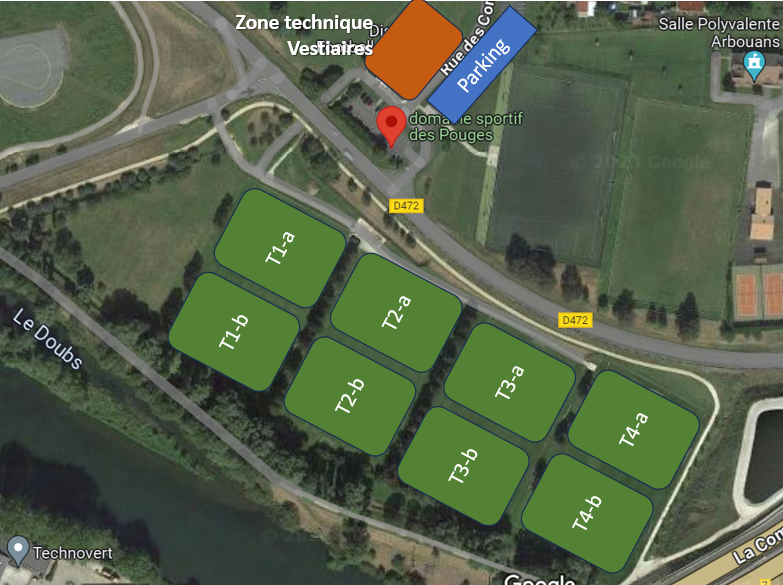 Liste des hébergements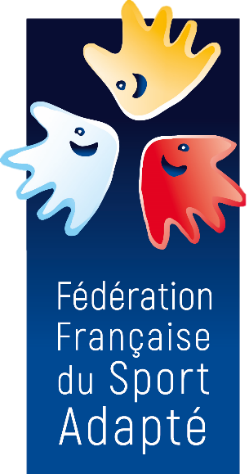 Partenaires institutionnels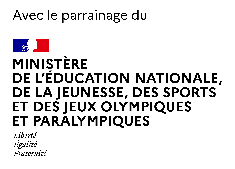 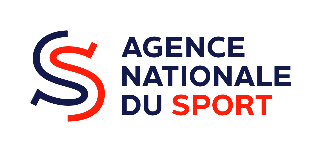 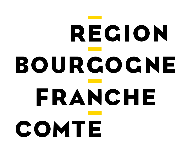 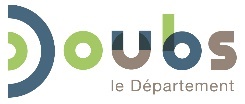 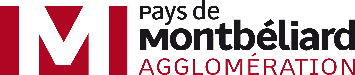 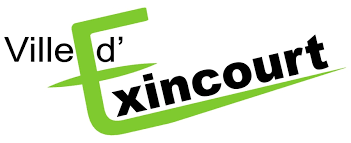 Partenaire principal FFSA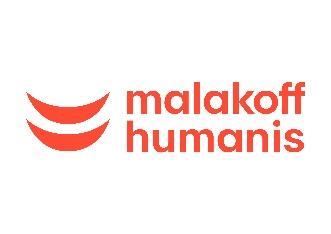 Partenaires locaux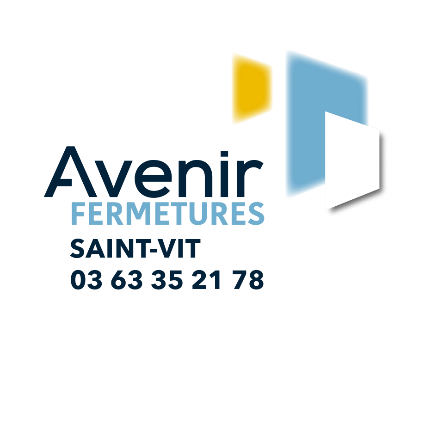 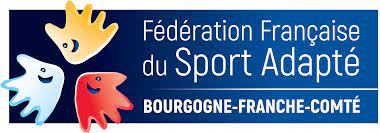 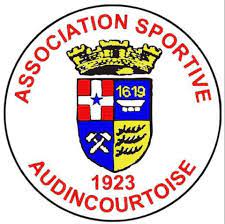 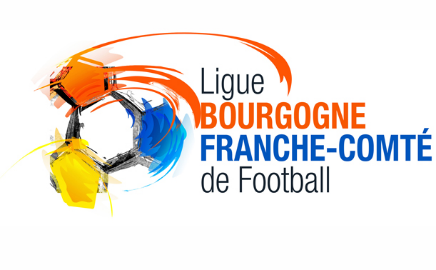 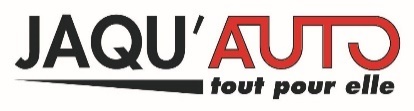 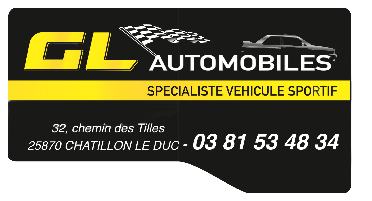 Sortie n°7 (depuis le Sud)Sortie n°7 (depuis le Nord)Quitter A36 Tourner a gauche à l’intersection (D472)Vous etes arrives (sur votre droite)Quitter A36 et rester sur la droiteAu rond point suivre D126 (1ère)Au rond point suivre D126 (en face)Au Rond Point prendre à gauche (D34A)Au rond point prendre a gauche (D472)Vous etes arrives (sur votre droite)FONCTIONCONTACTTrésorierLaurent GROSPERRINSecrétaire généralClaude BOURDINCommission Coordination / LogistiqueEmilie DUCHANOIS Commission SportiveEmilie DUCHANOIS - Marc TISSERANDCommission MédicaleMarie-Jeanne ROBERTCommission RestaurationAngelo MENEGAZZICommission Partenariats / HébergementClaude BOURDINCommission CommunicationJeremy LEFAIVRE – Jawad BELAINOUSSICommission Animation / BénévolatJeremy LEFAIVRECommission Développement DurablePriscilia VUILLECadre technique national para football à 7 adaptéAlexandre STEUXalexandre.steux@sportadapte.frDélégué technique fédéral du championnatAlexandre STEUXalexandre.steux@sportadapte.frRéférent championnat de la commission sportive nationale para football à 7 adapté               LAVERGNE Stéphanelavergne.st@orange.frCatégoriesJeunes (- 21 ans)Adultes (18 ans et plus)Saison sportive2023-20242003 à 2007A partir de 2005 et avantN° Affiliation :Nom de l’association ou établissement :Nom de l’association ou établissement :Adresse : Adresse : Adresse : Nom et numéro de licence d’un des responsables de la délégation (obligatoire pour accès aux zones techniques) :Nom et numéro de licence d’un des responsables de la délégation (obligatoire pour accès aux zones techniques) :Nom et numéro de licence d’un des responsables de la délégation (obligatoire pour accès aux zones techniques) :Tél. :Tél. :Mail :PRESTATIONPRIX/PERS.NOMBREMONTANTFormule 1 – Sportif CompletInscription au championnat avec restauration (Midi, soir, gala et pique-nique)95€…€Formule 2 – Encadrant CompletInscription au championnat avec restauration (Midi, soir, gala et pique-nique)75€…€Formule 3 – Sportif Inscription au championnat sans restauration45€45€…€Formule 4 – EncadrantInscription au championnat sans restauration25€25€…€          Option 1 – Repas de Gala25€25€…€          Option 2 – Pique-nique7,50€7,50€…€Aucun remboursement ne sera effectué après la date de clôture des inscriptions, sauf sur présentation d’un certificat médical justifiant de l’impossibilité pour le sportif de se rendre sur le lieu de la compétition.Aucun remboursement ne sera effectué après la date de clôture des inscriptions, sauf sur présentation d’un certificat médical justifiant de l’impossibilité pour le sportif de se rendre sur le lieu de la compétition.TOTALTOTAL…€N° Affiliation :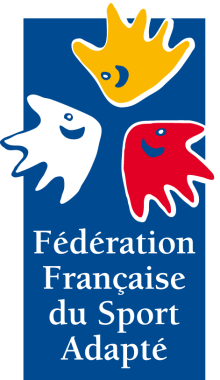 Nom de l’association ou établissement :Nom de l’association ou établissement :Nom et numéro de licence du responsable délégation (obligatoire pour être sur les terrains) :
Nom et numéro de licence du responsable délégation (obligatoire pour être sur les terrains) :
Tél. :N° MaillotN° LicencePrénom et NomDate de naissanceSexeCatégorieDate et lieu qualificationDate et lieu qualificationN° Affiliation :Nom de l’association ou établissement :Nom de l’association ou établissement :Nom et numéro de licence du responsable délégation (obligatoire pour être sur les terrains) :
Nom et numéro de licence du responsable délégation (obligatoire pour être sur les terrains) :
Tél. :N° MaillotN° LicencePrénom et NomDate de naissanceSexeCatégorieDate et lieu qualificationDate et lieu qualificationVisa et signature du responsable associationVisa et signature du président de la ligue Visa et nom de la CSNVisa et signature du responsable associationVisa et signature du président de la ligue Visa et nom de la CSNNomCoordonnéesTarifsKilomètres de la compétitionCharme Hôtel et SpaMontbéliard Sud1 Plaine du Redon, 25400 Arbouans81€850 mHôtel les Tilleuls51 Av. du Maréchal Foch, 25400 Audincourt105€1,9 kmIBIS BudgetZac Du Pied Des Gouttes, 48 Rue Jacques Foillet, 25200 Montbéliard55€3,9 kmIBISLe Pied Des Gouttes, Rue du Jura, 25200 Montbéliard55€3,9 kmHôtel de FranceMontbéliard40 Rte d'Audincourt, 25200 Montbéliard66€2,2 kmHôtel Première Classe Montbéliard SochauxRue du Collège, 25600 Sochaux42€5,5 kmHôtel Restaurant Campanile MontbéliardRue du Collège, 25600 Sochaux58€5,5 kmHôtel Arianis, Sochaux11 Av. du Général Leclerc, 25600 Sochaux67€6 km